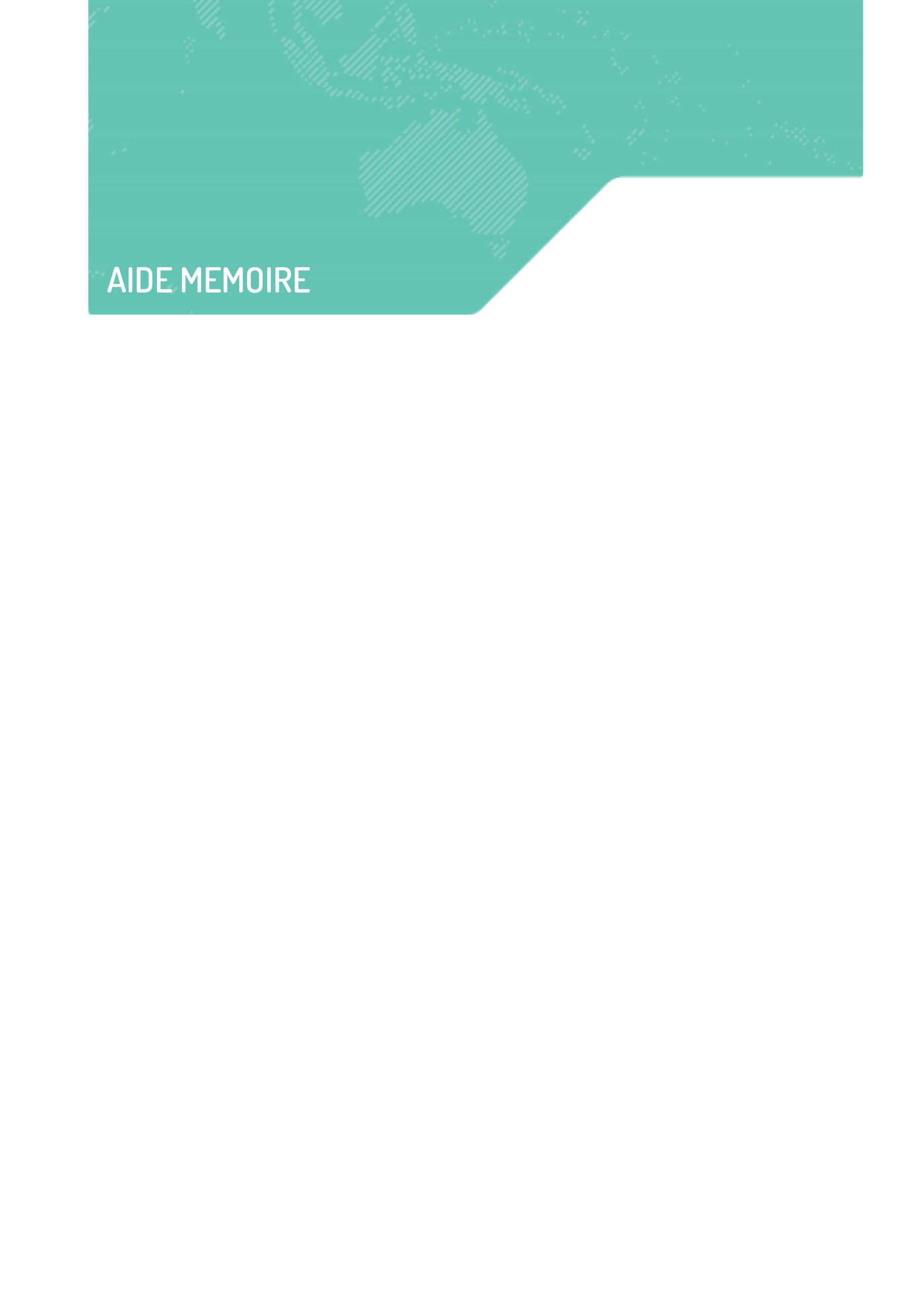 BackgroundThe Australian NGO Cooperation Program is DFAT's largest support mechanism for Australian non-government organisations (ANGOs). In 2020-21 the ANCP distributed $132.9 million in grant funds to support 57 Australian NGOs, and over 2000 of their local partners, to deliver 406 projects across 50 countries. The Partnerships for Recovery: Australia’s COVID-19 Development Response (2020) identifies NGOs as a critical part of Australia’s international development efforts.DFAT wants to ensure it has management and implementation arrangements in place that best support NGOs to continue their work in operating environments. It is therefore timely to assess, through this evaluation, the ANCP management and implementation arrangements can adequately respond to this changing operating environment. Evaluation purpose and questionsThe purpose of the evaluation is to assess the ANCP as a modality. It seeks to identify ways to strengthen the management and implementation arrangements changing development and NGO context. The evaluation is formative; however, a secondary summative focus will also assess high level impacts of the ANCP program. Key questions for the evaluation are:Is the ANCP modality, including management, implementation and funding arrangements fit for purpose and how can it be improved?Is ANCP supported by robust and appropriate monitoring, evaluation and learning processes?What are the key trends and emerging issues in the NGO sector and international development context that may impact on the ANCP and how should DFAT and ANCP partners address these?How effective is the ANCP modality in assisting ANGOs to reduce poverty and promote sustainable and inclusive development?TimelinesThe Evaluation is scheduled to be conducted from October 2021 to July 2022.Key DeliverablesThe evaluation team is expected to deliver: An Evaluation Plan, including a key issues paperAn Aide MemoireA Key Findings WorkshopA Draft and Final Evaluation Report.Evaluation MethodsThe evaluation is designed to facilitate ANGOs’ participation, with multiple opportunities to provide input and feedback. The data collection and reporting phase will take place over February to June 2022 and will include a range of methods to engage with NGOs, including but not limited to:Key document reviewPreliminary consultationsComprehensive review of program documentationLiterature scan of NGO grant funding modalities and emerging trendsComparative analysis of major donors’ approaches/modalities to engaging with NGOsKey informant interviews (in Australia and overseas)Focus groups with NGO partnersSurvey or written submissionValidation and sensemaking workshopConsultation processesWe are aware of the large amount of NGOs and projects and plans that focus on some aspect of the key issues the evaluation will seek to address and we are coordinating our work with ANCP NGOs, the Development Practice Committee (DPC) and the Australian Department of Foreign Affairs and Trade and other agencies to ensure rigorous consultation processes.The evaluation plan, completed in January, will explain how ANGOs can engage with the evaluation. Pre-liminary focus group discussions – December 2021The evaluation team is currently working to develop an Evaluation Plan and Key Issues Paper. In late 2021 a purposive sample of NGOs will be invited to participate in some initial focus groups to help inform the team’s planning and to clarify the most relevant issues for the future of the program. The available times will be provided by separate email. This invitation is for a cross-section of ANGOs that are engaged with the ANCP to participate in small focus groups to provide early input into evaluation planning. Participants will be able to provide more comprehensive input throughout the evaluation process. Confidentiality and research protocolsParticipation in consultation activities are voluntary and you do not have to answer the questions or provide any information that you do not want to. Any information provided during the various consultation and data collection activities will be used only for the purposes of this evaluation. All individuals will remain de-identified (unless agreed otherwise). Evaluation TeamTetra Tech International Development (Tetra Tech) works closely with international and local organisations to deliver international development projects and independent evaluations in pursuit of the sustainable development goals. We are trusted partners to our clients, including the UK Department for International Development (DFID), the Australian Government’s Department of Foreign Affairs and Trade (DFAT) and the US Agency for International Development (USAID). We bring a robust monitoring and evaluation approach to our programs to ensure the best development outcomes.QuestionsMore information about the project is available from the Tetra Tech evaluation team, please contact:Amy Gildea | Evaluation Team Leader | She, Her 
Business +61 8 8375 4400 | amy.gildea@tetratech.com 
